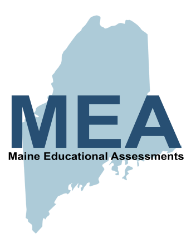 亲爱的家长/监护人：请查阅附件中随附的您孩子 2019 年春季学期缅因州替代教育评估（Maine Educational Assessments, MEA）学业成绩。MEA 替代数学与 ELA/读写能力等同于之前的跨州替代评估（Multi-State Alternate Assessment, MSAA）。MEA 替代科学等同于之前的个人替代评估档案袋（Personalized Alternate Assessment Portfolio, PAAP）。有关这些评估体系的详情，可通过以下方式查询：https://www.maine.gov/doe/Testing_Accountability/MECAS/materials查阅 MSAA 试题样本：
https://www.maine.gov/doe/Testing_Accountability/MECAS/materials/msaa。 “MSAA 家长概览”提供每种内容领域的评分等级介绍：https://www.maine.gov/doe/Testing_Accountability/MECAS/supports。 查阅 MEA 替代科学（PAAP）和替代成绩等级预期（Alternate Grade Level Expectations, AGLEs）：https://www.maine.gov/doe/Testing_Accountability/MECAS/supports。 学生的 MEA 成绩用四个等级表述：四级：超过州预期三级：达到州预期二级：低于州预期一级：严重低于州预期依据州和联邦法律，缅因州公立学校 3-8 年级以及高三年级学生必须参加每年举行的数学和英语语言艺术（English Language Arts, ELA）/读写能力评估考试。同时，5年级、8年级以及高三年级学生必须参加科学科目评估。一小部分具有严重认知障碍的学生可以按照替代成绩（alternate assessment based on alternate achievement standards, AA-AAS）标准参加替代考试。可访问缅因州评估与责任报告系统（Maine Assessment and Accountability Reporting System, MAARS），查看学校、地区和全州总成绩：https://public.tableau.com/profile/maine.department.of.education#!/vizhome/MaineAssessments/MaineAssessment。 虽然没有任何一项单项考试能全面评估孩子的成绩，但是 MEA 与其它信息相结合（比如学校成绩和日常功课）可以帮助我们更好地了解学生的学习进步情况。这些评估有助于学校审视和改进教学大纲。学生成绩可以反映学生在哪些方面需要额外帮助，他们掌握了哪些内容以及在哪方面遇到困难，需要进一步加深学科学习。教师可以利用信息，指导学生学习并为学生提供更具个性化的学习机会。家长可以利用信息，在家中给孩子提供帮助并有助于家长与孩子的教师进行讨论。我们有信心我们尽责的教育工作者提供的高品质教育，加上您的支持，可以帮助我们的学生达到并超过缅因州设定的学习预期。若您对 MEA 或您孩子的学业进步有任何疑问，请与孩子的老师取得联系。